П Л А Нроботи науково-теоретичного семінару кафедри теорії та історії культури філософського факультету «Культурологія як сфера знання; сучасні особливості, проблеми, завдання, шляхи розв’язання» на  2021 навч. р.*УВАГА! Про дати проведення засідань буде повідомлено завчасно. У плані роботи науково-теоретичного (методологічного) семінару передбачені виступи гостей, працівників інших кафедр, факультетів, ВУЗів, що працюють по дотичних до профілю кафедри науковим проблемам, носять міждисциплінарний характер. Про доповнення і можливі зміни буде повідомлено додатково. Керівник/модераторнауково-теоретичного семінарук.ф.н., доц.		                    					      Ярошенко Т. М.Затверджено на засіданні кафедри теорії та історії культурипротокол №  6  від  4 лютого 2021 р.В.о. завідувача кафедри теорії та історії культурик.ф.н., доц.                                                                                              Дарморіз О. В.Звіт про проведені засідання семінару1. На науковому теоретичному семінарі (19 вересня) було заслухано доповідь аспірантки Павлишин Анастасії Дмитрівни (спеціальність 033 філософія); науковий керівник - д.філос наук, проф. Альчук М. П. А. Павлишин  досліджувала важливість української ідентичності у становленні діаспори в Канаді. Висвітлено суть духовного буття емігрантів як «народницький радикалізм» та «культуралізм». Зокрема, питання досвіду та віри українців в історичному, релігійному та культурному аспектах. Наголошено на важливості збереження  духовності українського народу з огляду на його історичний досвід. Опублікована фахова стаття у Віснику Львівського університету. Серія філософсько-політологічні студії. 2021. № 35.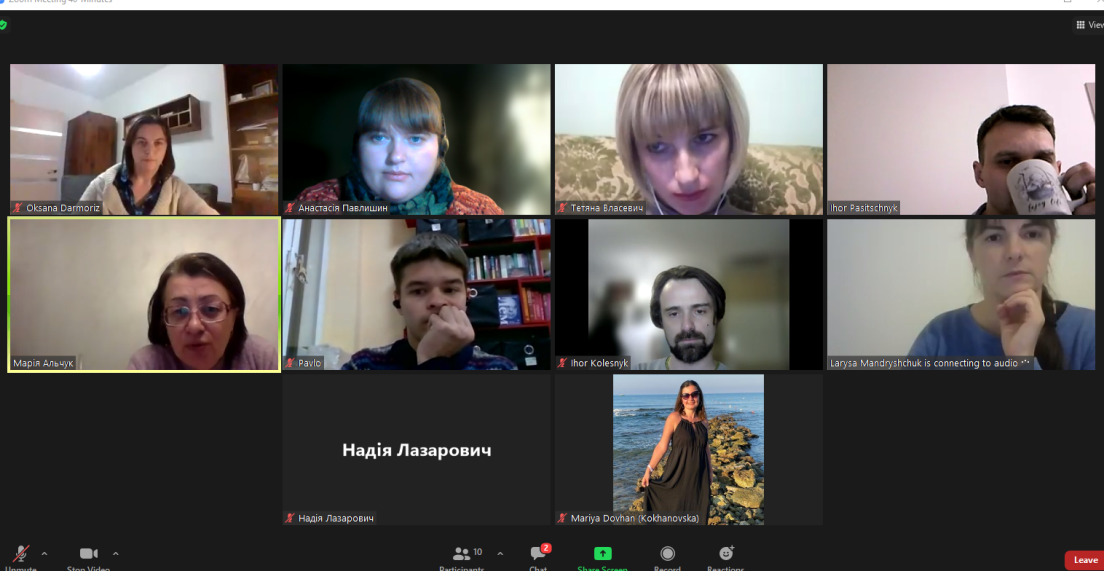 2. 27 вересня 2021 р. на засіданні науково-теоретичного семінару кафедри теорії та історії культури виступила доц. Ліщинська О.І. і доповіла про зв’язок культурологічних дисциплін з практичними аспектами, показала як ведеться наукова робота зі студентами культурологічного відділення. Підкреслила важливість заохочення студентів до наукового пошуку і залучення до різних позауніверситетських проєктів. Серед іншого показала, як заохочують студентів до участі в наукових конференціях, лекторіях, публікування наукових праць. Поінформувала присутніх про участь викладачів і студентів кафедри в «Науковому фестивалі OL», організованому науково-освітнім простором Lviv Open Lab, який відбувся 25 вересня 2021 р. Доц. О. Ліщинська О., магістрантка О. Ковальська та студентки четвертого курсу культурологічного відділення М. Витівська і М. Котишин виступили на фестивалі з лекцією на тему «(Не)точні науки: Культурологія». У своїй лекції чотири спікери показали роль і місце культурології серед різноманіття наук; закцентували на двох вагомих духовних царинах: релігії і мистецтві; висвітлили специфіку прикладної культурології щодо аналізу соціальних процесів, прогнозування, проєктування, управління галузями культури і культурними процесами. Науковий фестиваль став місцем зустрічі культурологів: студентів різних курсів, які прийшли прослухати лекцію, а також випускниць культурологічного відділення (культурної менеджерки, організаторки «Наукового фестивалю OL» А. Мартинюк, японістки А. Скотар, заступниці директора Палацу культури ім. Гната Хоткевича Т. Продан).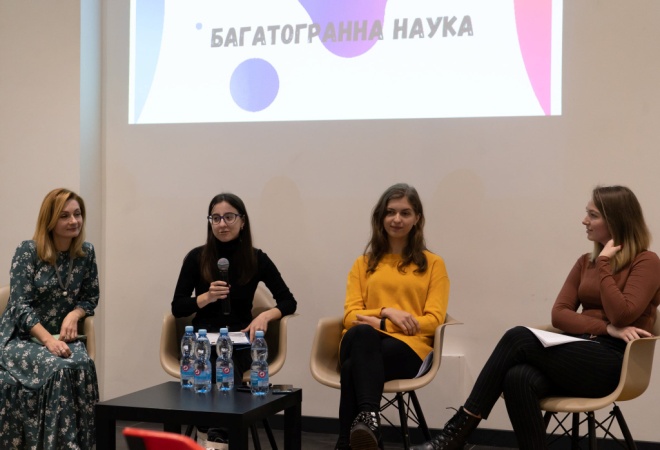 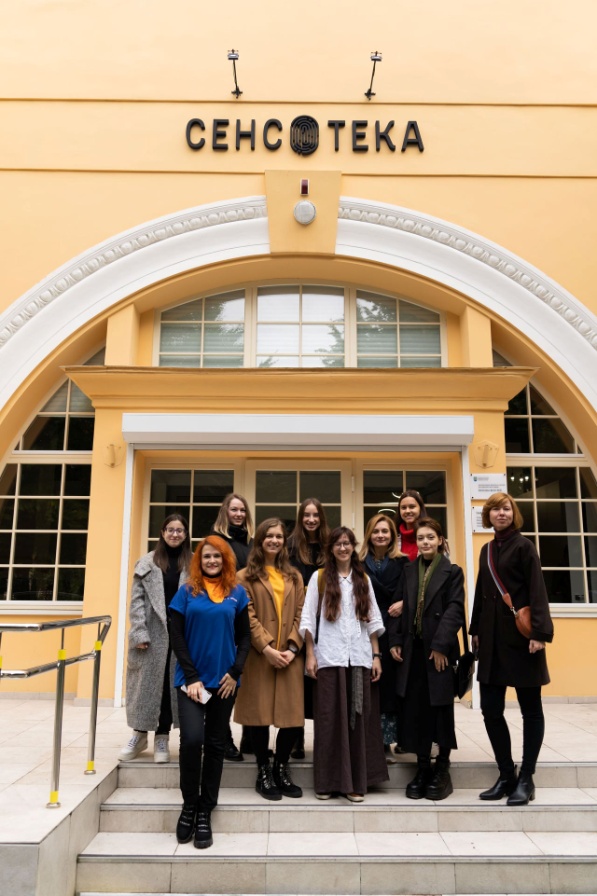 3. 13 жовтня на науковому теоретичному семінарі виступив аспірант  Коряга П.І.  (спеціальність 033 філософія); науковий керівник – доц. Дарморіз О.В. Тема дослідження: «Культурний ландшафт українських міст у формуванні міфологічної картини світу радянської людини». Аспірант досліджував міфологічний конструкт «радянська людина» та Київський метрополітен як чинник формування культурного ландшафту великого українського міста в радянський період. Також виконує обов’язки голови наукового товариства студентів, аспірантів та молодих вчених. Планує подати грантову заявку на наукове дослідження за темою дисертаційної роботи в рамках програми «Стипендії» Українського культурного фонду.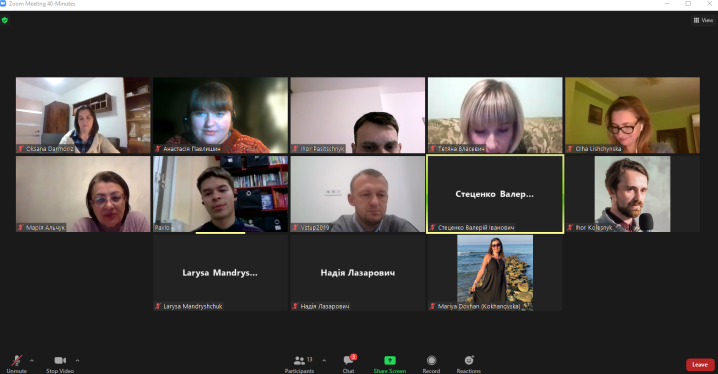 4. 18 жовтня в рамках курсу «Ділова етика» спільно з Науковим товариством культурологів “Гілея” була організована онлайн-зустріч з Павлом Гудімовим. Павло Гудімов — відомий куратор, засновник арт-центру «Я Галерея», видавець і музикант. Говорили про сучасний український культурний простір, зокрема, кураторство і арт-менеджмент. 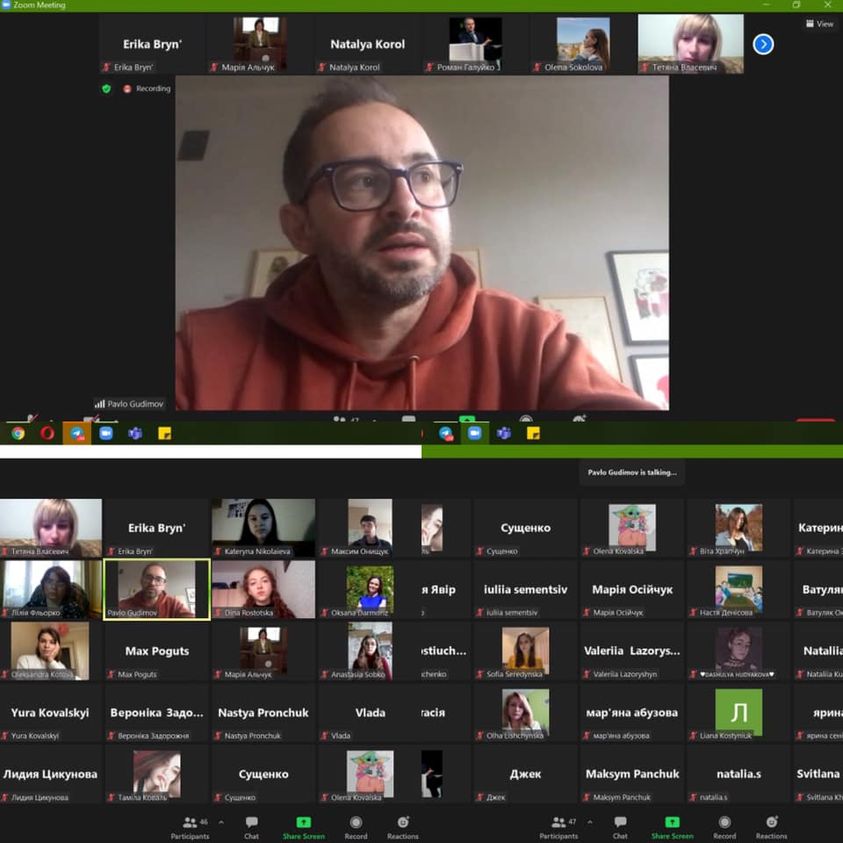 №ТемаПІБ викладачаТермін проведенняПримітки про виконання1Наукові дослідження кафедри теорії та історії культури філософського факультету/Щорічна звітна наукова конференція кафедриВикладачі, аспіранти і магістри кафедриСічень, лютий 2021 р.2 Особливості формування освітньої програми з культурології: тенденції та проблеми.Дарморіз О. В.Лютий 2021 р.3До питання про концепцію викладання культурологічних дисциплін на філософському факультеті кафедрою теорії та історії культури; проблеми методології, пошук  перспективЯрошенко Т. М.Лютий/березень 2021 р.  4Курс «Історія української культури» для студентів-культурологів: тематичне наповнення, особливості викладання, міждисциплінарні зв’язки Лазарович Н. В.Березень 2021 р.5Вивчення і викладання релігієзнавства в системі культурологічного знання у ЛНУ імені Івана Франка: особливості, проблеми та перспективиСтеценко В. І.Березень, квітень 2021 р.6Презентація програми з навч. дисципліни «Естетика»Пасічник І. Я.Квітень, травень 2021 р.7Виступ аспіранта 4го рокунаук.керівникдоц.Дарморіз О.В.   Травень 2021 р.8Презентація навч. курсу «Культура країн Центрально-Східної Європи»Власевич Т. В. Червень 2021 р.9Виступ аспірантки 2го року- Павлишин А.Д.наук.керівникпроф. Альчук М.П.Вересень 2021 р.19 вересняДоповідь про С.Ярмуся - філософа діаспори10Викладання культурологічних дисциплін для студентів культурологічного відділення: теоретичні засади, практичні та прикладні аспектиЛіщинська О. І. Вересень 2021 р.27. 09. Про участь викладачів і студентів кафедри в «Науковому фестивалі OL», організованому науково-освітнім простором Lviv Open Lab11Виступ аспіранта 2го року- Коряга П.І.наук.керівникдоц.Дарморіз О.В.Жовтень 2021 р12 жовтня виступ про дослідженнякультурного ландшафту укр.-х міст у формуванні міфологічної картини світу12Про можливості інноваційного впровадження арт-менеджменту в науковий і навчальний процесГість – Павло ГудімовВласевич Т.В.Жовтень 2021 р.Обговорювали проблеми сучасного укр.-го культур-го простору, арт-менеджменту13«Новітні релігійні течії та рухи» і переосмислення поняття релігії Колесник І.М.Листопад 2021 р.14Онлайн-зустріч з О.Панаріним тема: "Авторське право у сфері  культури". Власевич Т.М                   30 листопада 2021 р.15Постколоніальні практики в сучасному соціокультурному просторі УкраїниЛазарович Н.В.  Грудень 2021 р.16Звіт про роботу науково-теоретичного семінару кафедри за 2021 рЯрошенко Т.М.Викладачі кафедриГрудень 2021/січень 2022 р.